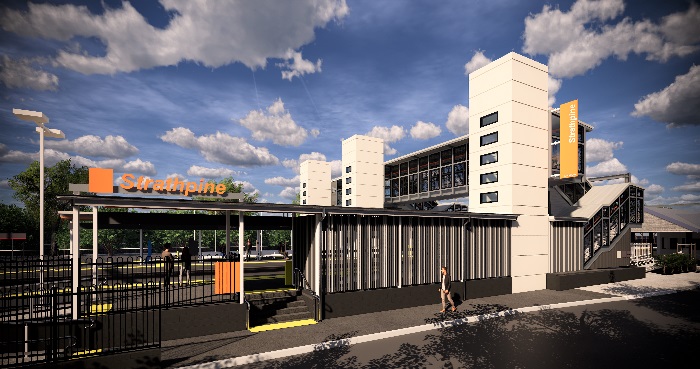 Project progressDuring the last month, the following activities were undertaken at Strathpine: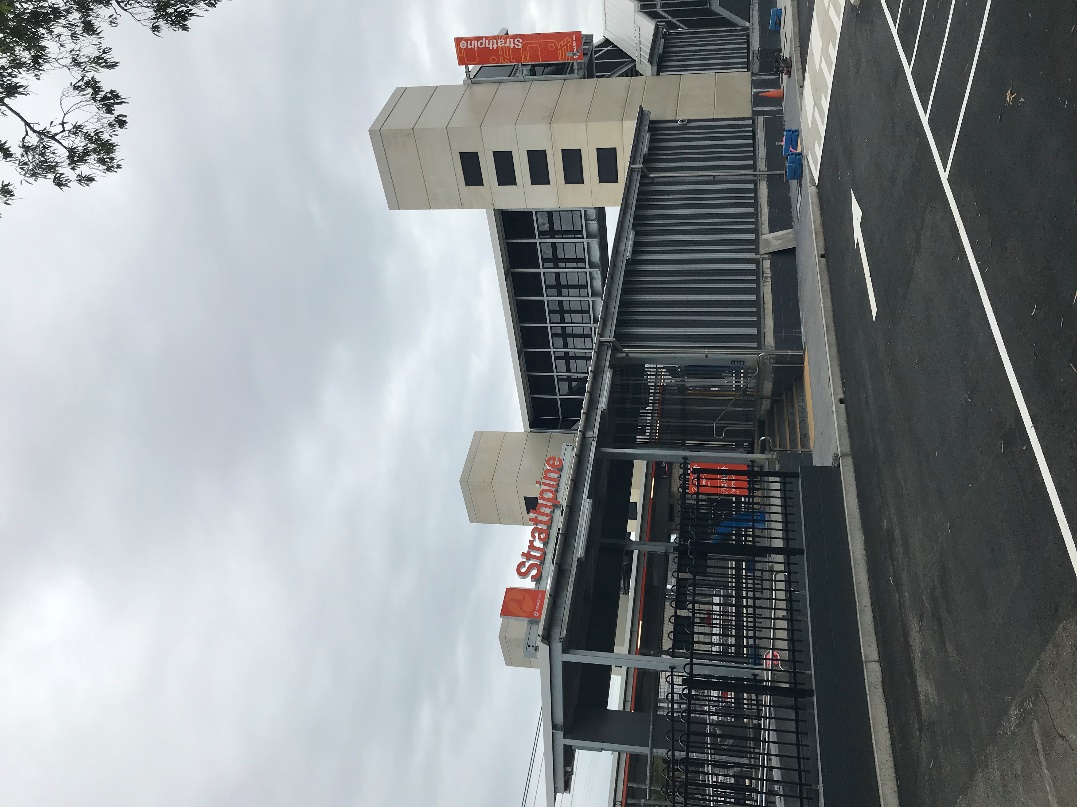 completion of upgraded platform 2/3commenced dismantling and removal of temporary platformcompletion of eastern entry and landscaping worksongoing bicycle enclosure fit-outprovision of accessible parking – western carparkstormwater drainage works.Upcoming worksIn the coming weeks, customers and the community can expect to see the following activities:removal of temporary platform structurebicycle enclosure commissioningother minor works.Please follow all directional signage and take care around the work zones.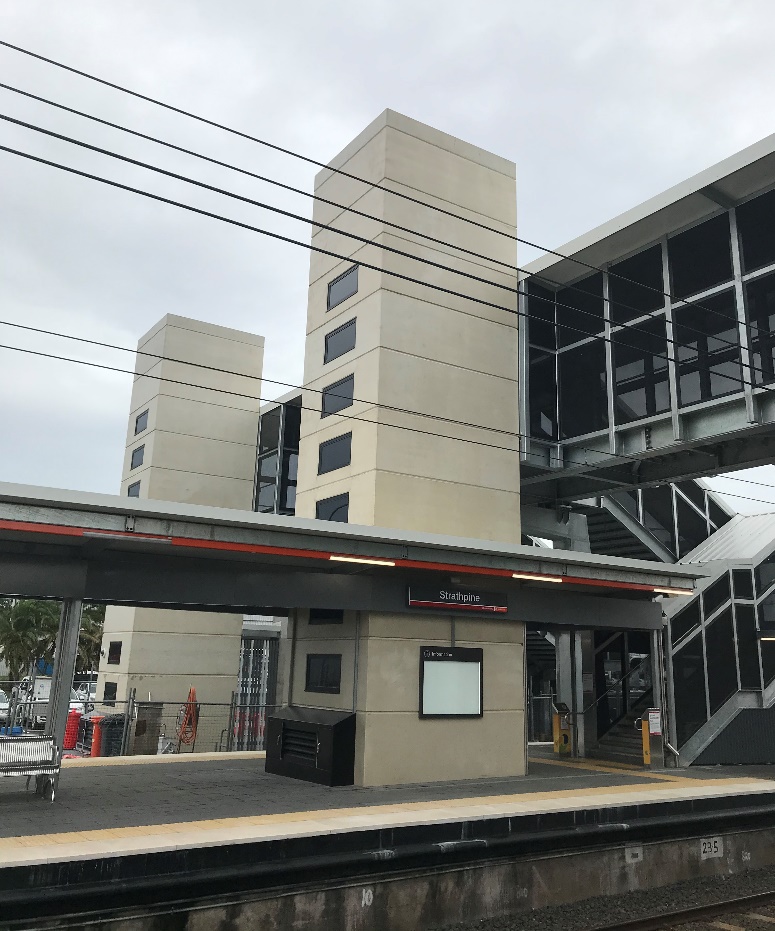 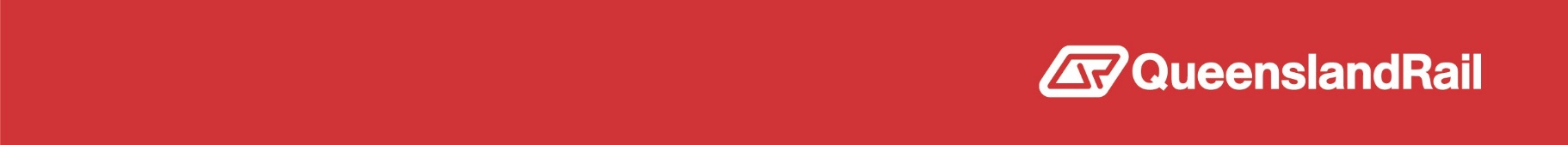 